: 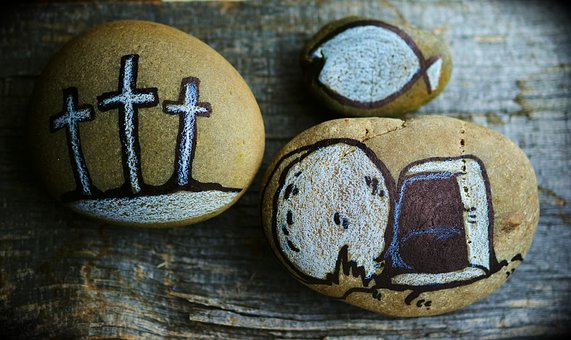 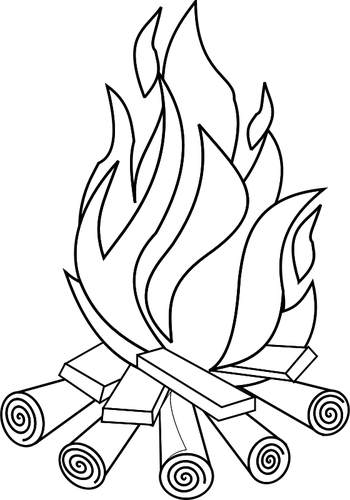  Osternachtfür Jugendliche
ab 12 Jahren 
und Junggebliebenein Amern im 
evangelischen Gemeindehaus
Kockskamp 24
8. April 2023 ab 21.00 UhrGemeinsam:wollen wir die Nacht durchwachen, am Feuer sitzen, singen, essen, reden….Wem die Nacht etwas lang wird, der kann sich auch zwischendurch mit Schlafsack und Isomatte im Haus schlafen legen.Je nach Corona-Situation wird es ein „Mitbring-Büfett“ geben, zu dem jeder etwas beisteuern kann. Oder Essen, das vom Vorbereitungsteam organisiert wird. Morgens um 5.00 Uhr werden wir dann mit dem Licht des Osterfeuers nach Waldniel wandern, um dort die neue Osterkerze zu entzünden und den Auferstehungsgottesdienst um 6.00 Uhr mitzufeiern.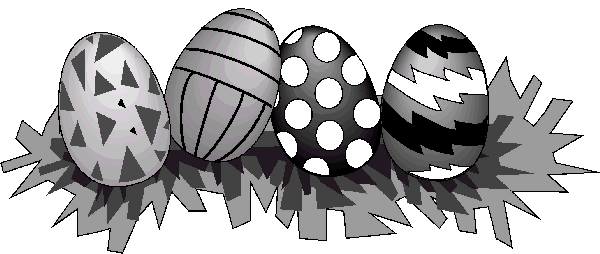 Bitte denkt an: Regensachen, warme Jacken, feste Schuhe,
Isomatte/Luftmatratze und Schlafsack!Corona-Regeln:Sind aktuell noch nicht absehbar, daher bitte eine Mailadresse angeben, so dass wir Euch kurzfristig informieren können. Aktuelle Regeln findet Ihr auch unter www.kgm-waldniel.de. Meldet Euch bitte an:Für alle Teilnehmer/innen unter 18 Jahren benötigen wir die Einverständniserklärung der Eltern und eine Telefonnummer, unter der wir die Eltern jederzeit erreichen.Infos und Anmeldung: Manuela Osinski, manuela.osinski@ekir.de oder 01722694914Oder bei den Pfadfindern der Weißen RoseWir freuen uns auf euch!
Manuela und das Osternachtteam
Anmeldung		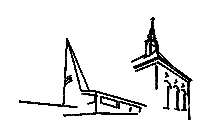 Ich melde mich/ meinen Sohn/meine TochterName: __________________________Alter:_______Anschrift: ___________________________________Tel.:________________________________________ Notfallnummer: _______________________________Email: ______________________________________zur Osternachtwache 2023 in Amern an. Folgendes ist zu beachten (Allergien, Medikamente usw):______________________________________________
Während der Nachtveranstaltung ist es den Jugendlichen unter 18 Jahren nicht gestattet, das Gelände des Gemeindezentrums zu verlassen. Alle angebotenen Aktivitäten finden unter Aufsicht statt.Ich bin damit einverstanden, dass Fotos von mir/meinen Kind verwendet werden (z.B. Homepage, Gemeindebrief, im Rahmen von Gemeindeveranstaltungen)Ort, Datum_____________________________________________Unterschrift volljährige TN/der Erziehungsberechtigten